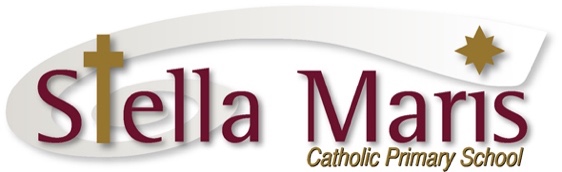 29 April 2019  Dear ParentsThe Great Kiwi Science, English and Mathematics CompetitionsLast term you returned the slip to express your interest in your child participating in The Great Kiwi Science, English and Mathematics Competitions (we are doing these instead of the NSW ICAS tests). If you wish your child to sit these tests please complete the slip below and return it to school with payment by Friday 17 May – please note that no late entries can be accepted. Students can enter one or more subjects. These tests are only open to Year 5 and 6 students. The supervised online tests will take place on the following dates:	Science – Wednesday 19 June	Mathematics – Tuesday 25 June	English – Wednesday 26 JuneThe cost for each test is $9.00. Please send payment in with the slip, or pay via EFTPOS at the school office, or you may make payment online (12 3046 0362238 00  Reference: Child’s surname and CEM).If you have any queries please don’t hesitate to contact my through the school office or email.RegardsCatherine CyprianAssociate Principalcatherine@stellamaris.school.nzPlease return this slip with payment to Miss Cyprian through the school office by Friday 17 May NO LATE ENTRIES CAN BE ACCEPTEDThe Great Kiwi Science, English and Mathematics CompetitionsMy child _________________________________________ in St _____________________ has permission to sit the following tests:  Date of birth:____ /____ / ____		Year Level: _____ Science ($9.00)	 English ($9.00)	 Mathematics ($9.00)Payment of __________ is:  enclosed / paid by EFTPOS / paid online (date paid online _________)If paying by internet please pay to: 12 3046 0362238 00  place your child’s surname and CEM as referenceParent’s name: ______________________________ 	Signed: ________________________